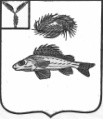 АДМИНИСТРАЦИЯМАРЬЕВСКОГО МУНИЦИПАЛЬНОГО ОБРАЗОВАНИЯЕРШОВСКОГО  РАЙОНА САРАТОВСКОЙ ОБЛАСТИПОСТАНОВЛЕНИЕот  14.04.2021 года                                        № 12О внесении изменений в постановление от 13.05.2019 г. № 24 «Об определении размещения площадок(мест) накопления твердых коммунальныхотходов (ТКО)»В соответствии с Федеральным законом от 06.10.2003 №131-ФЗ «Об общих принципах организации местного самоуправления в Российской Федерации», руководствуясь Уставом Марьевского муниципального образования Ершовского района, администрация Марьевского муниципального образования Ершовского района ПОСТАНОВЛЯЕТ:Внести в постановление администрации Марьевского МО от 13.05.2019 г. № 24 «Об определении размещения площадок(мест) накопления твердых коммунальных отходов (ТКО)» следующие изменения:Приложение № 1 «Реестр размещения площадок для накопления ТКО на территории Марьевского МО» изложить в новой редакции согласно приложению.Разместить настоящее постановление на официальном сайте администрации Ершовского муниципального района.Глава Марьевского МО                                                   С.И. Яковлев                                                                                                                                                                                                      Приложение № 1                                                                                                                                                                 УТВЕРЖДАЮ            Глава Марьевского муниципального образования                  ______________________________С.И. ЯковлевРеестр размещения площадок для накопления ТКОна территории Марьевского МО№ п\пМесторасположения контейнерной площадкиДанные о технических характеристиках мест (площадок) накопления ТКОДанные о технических характеристиках мест (площадок) накопления ТКОДанные о технических характеристиках мест (площадок) накопления ТКОДанные о технических характеристиках мест (площадок) накопления ТКОДанные собственника контейнерной площадки(полное наименование юридического лица, ФИО физического лица)Данные об источниках образования твердых коммунальных отходов, которые складируются в местах накопления ТКО№ п\пАдрес контейнерной площадкиВид покрытияПлощадки для накопления ТКО кв.м.Количество размещенных контейнеров шт.Количество контейнеров планируемых к размещению шт.Данные собственника контейнерной площадки(полное наименование юридического лица, ФИО физического лица)Данные об источниках образования твердых коммунальных отходов, которые складируются в местах накопления ТКО1п. Красный боец                          ул. Центральная 25 Агрунт401ОГРН 1056411309998413531 Саратовская обл. Ершовский район, с. Марьевка. ул. Центральная д. 29 Б.Администрация Марьевского МОАдминистрация, почта, население2п. Красный боец                          ул. Центральная 20 Ббетон401ОГРН 1056411309998413531 Саратовская обл. Ершовский район, с. Марьевка. ул. Центральная д. 29 Б.Администрация Марьевского МОСДК, ФАП, магазины -2, население3п. Красный боец                          ул. Центральная 40грунт401ОГРН 1056411309998413531 Саратовская обл. Ершовский район, с. Марьевка. ул. Центральная д. 29 Б.Администрация Марьевского МОШкола, население4с. Марьевка ул Центральная 29Бгрунт401ОГРН 1056411309998413531 Саратовская обл. Ершовский район, с. Марьевка. ул. Центральная д. 29 Б.Администрация Марьевского МОАдминистрация, СДК, ФАП, население 5с. Марьевка ул Молодежная 2агрунт401ОГРН 1056411309998413531 Саратовская обл. Ершовский район, с. Марьевка. ул. Центральная д. 29 Б.Администрация Марьевского МОШкола, население4с. Новоряженка ул. Колхозная 19грунт401ОГРН 1056411309998413531 Саратовская обл. Ершовский район, с. Марьевка. ул. Центральная д. 29 Б.Администрация Марьевского МОНаселение                          с. Новоряженка